’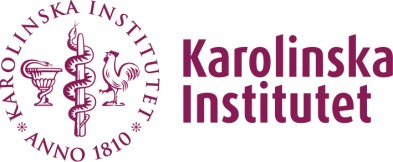 	Order KI S3 storage	 	Page 1(1) Completed form is attached to a new helpdesk ticket on selfservice.ki.se
DepartmentDivsion/UnitAuthorized purchaserCustomer informationCustomer informationContact person (customer):Email to contact person:Phone Number to contact person:Project number:Address for internal mail (eg address / house and floor):Information about the serverInformation about the serverDesired name of S3 tenant:The format will be department code_wanted name. For example. c4_bostrandgrpAdministrator (s) for S3 tenant:First name, last name and KI IDEmail to administrator: Phone number to administrator: Volume / size for S3 storage:Date and place Signature authorized customer